Met de school op stap – nascholing provincie LimburgVersterkt jou in  jouw rol als……                                                      ……. COACH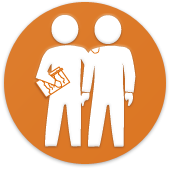 Welke KAV (Kennis, Attitudes en vaardigheden) neem je mee uit deze nascholing?Kennis: Ik kan schoolondersteuning omschrijven en ken de kernactiviteiten die een CLB uitvoertIk ken de stappen van planmatig werken uit het Intervention Mapping modelIk ken de principes van goed onderhandelenVaardigheden: Ik kan de principes van schoolondersteuning omzetten in werkpunten waarin ik de school kan ondersteunen betreffende het M decreetIk weet welke stappen ik wel of niet kan zetten op de schoolIk heb handvaten om de school te sensibiliseren, overtuigen en motiveren om een haalbaar en effectief inclusiebeleid op te zettenAttitudes: Ik zie schoolondersteuning als een noodzakelijk complement van de individuele zorg voor leerlingen met specifieke nodenIk voel me sterker in het onderhandelen met de school over werkpuntenIk ervaar het intervention mapping kader als een instrument dat mij kan helpen in alle domeinen en voor alle doelgroepenIk respecteer de eigenheid van de schoolPraktisch 	Coördinator: An Victoir, Wanneer:  	data nog vast te leggen